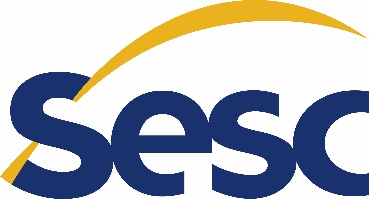 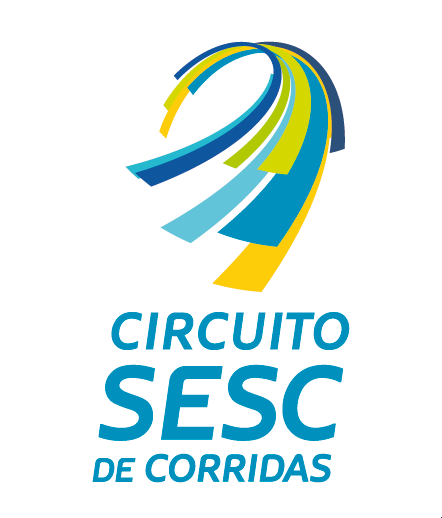 TERMO DE RESPONSABILIDADE  CIRCUITO SESC CORRIDA DE RUA ETAPA CASTANHAL – ADULTO 2019DIA DA PROVA:  30/06/19NOME DO PARTICIPANTE:Declaro para os devidos fins e efeitos que me encontro em perfeitas condições de saúde, estando devidamente preparado(a) para participação do evento em questão ficando a organização, parceiros e quaisquer outros envolvidos, isentosde culpa por possíveis ocorrências. Declaro ainda que conheço e concordo com o Regulamento apresentado e autorizo a utilização de minha imagem por meio de fotografias, filmes e vídeos ou qualquer outro tipo de registro para a divulgação do evento.Como Comerciário declaro ter ciência de que deverei estar com minha situação cadastral atualizada no sistema Sesc na forma de comerciário. Entendo também que todo o material e equipamento de uso pessoal ou atlético, necessário para meu desempenho no evento, é de minha responsabilidade, estando de pleno acordo com todos os itens do regulamento.        Local:                                                                Data:     /     /Assinatura do Participante